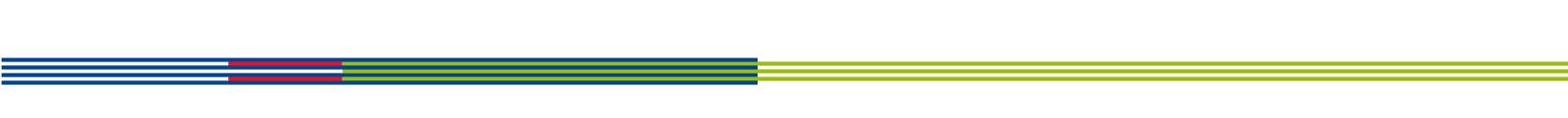 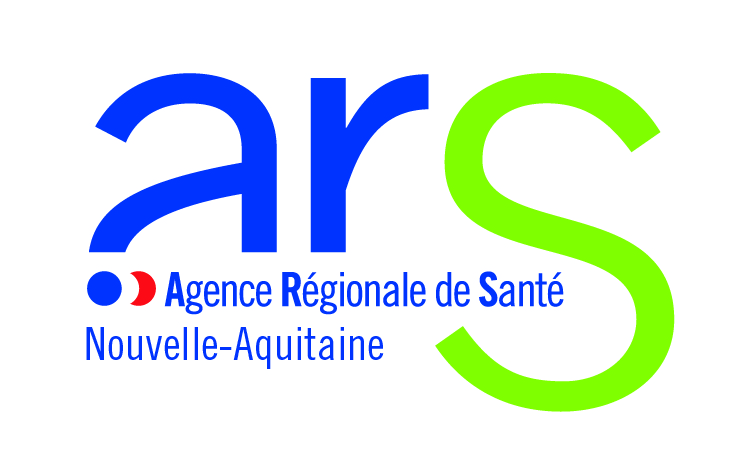 ANNEXE n° 1A. Candidature pour une demande d’extension d’un projet déjà accompagné dans le cadre de l’AAC Télémédecine en EHPAD 2018 ou dans le cadre des projets pilotes en MAS et FAMIdentité du porteur :Identification de la personne chargée du présent dossier :Nom : 	Prénom : 	Fonction : 	Téléphone : 	Courriel : 	Etat de maturité du projet développé dans le cadre de l’AAC TLM en EHPAD 2018 ou des projets pilotes MAS/FAM :Pour que la demande d’extension soit éligible, il est nécessaire que le choix de la solution technique soit validé par l’équipe projet au moment du dépôt du dossier.Identification des EHPAD et /ou FAM et/ou MAS qui souhaitent être intégrés au projet : Cartographie des EHPAD / FAM / MAS du projet Il est demandé au candidat de joindre une cartographie permettant la géolocalisation les établissements déjà déployés et les établissements souhaitant intégrer le projet :OPTIONNEL - Présentation des nouvelles filières de soins en téléconsultation / téléexpertise qui souhaitent être développées dans le cadre de l’extension du projet (hors odontologie car absence de tarification à ce jour par l’assurance maladie) :Pour l’ensemble des filières de soins présentées par le candidat, une lettre d’engagement de chaque médecin ou structures requis(es) pour l’activité de téléconsultation devra être jointe au dossier. Filière n°1 :  (copier/coller pour ajouter filières de soins si souhaité)Informations complémentaires éventuellesJe soussigné Mme/M. ………………………………………………….……., atteste déposer le présent dossier de candidature en accord avec les structures pour lesquels il est demandé une intégration au projet et en accord avec les professionnels de santé requis initialement et nouvellement impliqués dans le projet.   SIGNATURE DE L’ETABLISSEMENT PORTEUR :ANNEXE n° 2B.	Candidature pour un nouveau projet territorial de téléconsultation / téléexpertisePrésentation de l’établissement porteur du projet (EHPAD ou FAM ou MAS)Présentation des autres structures impliquées dans le projet (hors porteur)Pour être éligible, le projet doit regrouper entre 10 et 15 établissements de type EHPAD et/ou FAM et/ou MAS sur un même territoire (dans la limite départementale) Cartographie des EHPAD / FAM / MAS du projetIl est demandé au candidat de joindre une cartographie permettant la géolocalisation les structures du projet : Description du projet médical : Existence d'un constat et des problématiques qui en découlent : Présentation des filières de soins développées en téléconsultation / téléexpertise (2 a minima hors odontologie car absence de tarification à ce jour par l’assurance maladie) :Pour l’ensemble des filières de soins présentées par le candidat, une lettre d’engagement de chaque médecin ou structures requis pour l’activité de télémédecine devra être jointe au dossier. Filière n°1 : Filière n°2 : (copier/coller pour ajouter filières de soins si souhaité)Informations complémentaires éventuellesJe soussigné Mme/M. ………………………………………………….……., atteste déposer le présent dossier de candidature en accord avec les structures pour lesquels il est demandé une intégration au projet et en accord avec les professionnels de santé requis impliqués dans le projet.   SIGNATURE DE L’ETABLISSEMENT PORTEUR :ANNEXE n° 3Zones caractérisées par une offre de soins insuffisante ou par des difficultés dans l'accès aux soins en référence à l’article L1434-4 du CSPCartographie : https://www.nouvelle-aquitaine.ars.sante.fr/system/files/2018-08/Carte_Zonage_NA_MG_Arrete_06_2018.pdf Liste des communes : https://www.nouvelle-aquitaine.ars.sante.fr/system/files/2018-08/Carte_Zonage_NA_MG_Arrete_06_2018.pdf COCHER LA CASE CORRESPONDANTEDEPNOM DE L’ETABLISSEMENT PORTEUR Filières présentées lors de l’AAC 2018 ou du projet pilote MAS/FAM16ADAPEI 16Indiquer l’établissement qui est désigné comme porteur du projet :Nom : …………………………………………………N° FINESS : …………………………………………Dermatologie, diabète, anesthésie, psychiatrie16EHPAD Maison des sources de ConfolensGériatrie, trouble psycho-comportementaux, soins palliatifs, douleur16EHPAD Résidence MBV ClairboisPlaies et cicatrisation, gériatrie16EHPAD Domaine de BarquevilleTroubles du comportement, plaies et cicatrisation, diabétologie, néphrologie17EHPAD Saint Honoré de Saint MartinDermatologie, soins palliatifs, diabétologie, psychogériatrie17EHPAD La MirabelleDermatologie, géronto-psychiatrie, endocrinologie19EHPAD Le Chavanon, MerlinesDiabétologie, dermatologie19EHPAD Les près de Chignac, PompadourPlaies et cicatrisation, gériatrie, cardiologie, hématologie23APAJ23 FAM de GentiouxMédecine physique et réadaptation, psychiatrie, médecine générale23EHPAD La SouterraineDiabétologie plaies, dermatologie, cardiologie, médecine générale23EHPAD Sainte FeyreDiabétologie plaies, dermatologie, cardiologie, médecine générale24EHPAD du Canton de Saint-CyrpienPsychogériatrie, plaies et cicatrisation, cardiologie24EHPAD du CH Jean LeclairePlaies et cicatrisation, cardiologie, 24EHPAD de MussidanGéronto-psychiatrie, dermatologie, cardiologie, gériatrie, 24EHPAD Beaufort MagneDermatologie, plaies et cicatrisation, soins palliatifs33GCS SM Rives de GaronneIndiquer l’établissement qui est désigné comme porteur du projet :Nom : …………………………………………………N° FINESS : …………………………………………Psychiatrie, cardiologie, médecine physique et réadaptation33EHPAD Villa de ValroseSyndrome psycho-comportementaux, dermatologie plaies et cicatrisation, cardiologie33EHPAD CSMR de PodensacGérontopsychiatrie, dermatologie, gérontologie33EHPAD Fondation LarrieuSyndrome psycho-comportementaux, plaies et cicatrisation33EHPAD Fondation Saint LéonardGérontologie, décision éthique en fin de vie33EHPAD Résidence MédicisPlaies et cicatrisation, psychiatrie33EHPAD Mutualiste de PessacPsychogériatrie, plaies et cicatrisation, escarre, dermatologie, réponse médicale40EHPAD de MorcenxDermatologie, gérontopsychiatrie40EHPAD Gérard MinviellePlaies et cicatrisation, psychogériatrie40EHPAD du CH de Saint SeverDermatologie, plaies et cicatrisation, gériatrie et psychogériatrire, cardiologie40EHPAD des 5 EtangsPlaies et cicatrisation, gériatrie et psychogériatrie, dermatologie, endocrinologie, diabétologie, nutrition47EHPAD EulaliePlaies et cicatrisation, gérontopsychiatrie, gériatrie47EHPAD Les Chênes VertsPlaies et cicatrisation, gérontopsychiatrie, gériatrie64EHPAD Bon airGérontopsychiatrie, psychogériatrie, trouble du comportement, plaies et cicatrisation, douleur et soins palliatifs, optimisation de la prescription médicamenteuse, cardiologie79EHPAD résidence de la plaine de ThenezayGériatrie, plaies et cicatrisation, soins non programmés79EHPAD Les bleuetsGériatrie, plaies et cicatrisation, médecine générale non programmée79EHPAD Le Cèdre BleuOncogériatrie, psychogériatrie86EHPAD Sainte Elisabeth de la PuyeRéponse médicale, plaies et cicatrisation, troubles du comportement, expertises médicales, géronto-psychiatrie86EHPAD Marguerite Le TillierSoins palliatifs, plaies, psychiatrie86EHPAD L'Arc en ciel Neuville de PoitouRéponse médicale, plaies et cicatrisation, troubles du comportement, expertises médicales, géronto-psychiatrie87EHPAD Résidence Jean MahautGériatrie, pathologie respiratoire, cardiologie, dermatologie, psychogériatrie87EHPAD de ChastaingtGériatrie, pathologie respiratoire, cardiologie, dermatologie, psychogériatrieNom de la / des solution(s) technique(s) choisie(s)  Date de la 1ère téléconsultation (si déjà réalisée)Type de structure (EHPAD / FAM / MAS)Nom de l’établissementNom du gestionnaireAdresseN°FINESS juridiqueN° FINESS géographiqueNombre total de structures :…………….Nom du coordonnateur du projet :Nom du coordonnateur du projet :………………………………………………………………………..………………………………………………………………………..Date prévisionnelle de prise de fonction :Date prévisionnelle de prise de fonction :………………………………………………………………………..………………………………………………………………………..Recrutement : interne (profil de poste : ……………………………..……..) interne (profil de poste : ……………………………..……..) externeSpécialité médicale concernée : 	Besoin actuel (nombre de résidents ayant un besoin de pris en charge) : 	Description du parcours de soin actuel : 	Description du parcours de soin avec l’usage de la téléconsultation et du lien avec le médecin traitant : Type de données cliniques recueillies pour réaliser l’acte de téléconsultation : …………………………………………….. modalité de recueil :	…………………………………………….. modalité de recueil :	…………………………………………….. modalité de recueil :	(ex : traitements en cours, modalité de recueil : dossier patient ; photo d’une plaie, modalité de recueil : appareil photo)Accompagnement du patient : ……………………………………………………Téléconsultation :       oui       nonTéléexpertise :            oui       nonExpert(s) requis :Nom et prénom : 	  Exercice libéral                Exercice salarié : nom de la structure	Nom et prénom : 	  Exercice libéral                Exercice salarié : nom de la structure	Nom et prénom : 	  Exercice libéral                Exercice salarié : nom de la structure	Nom……………………………………………………………………………………………………FINESS géographique ………………………………………….……………………………………………………………………………………………………FINESS juridique………………………………………….Adresse……………………………………………………………………………………………………CP………………………………………….……………………………………………………………………………………………………Commune………………………………………….Courriel……………………………………………………………………………………………………Téléphone…………………………………………..Nom du directeurNom du directeur………………………………………………………………………………………………................………………………………………………………………………………………………................………………………………………………………………………………………………................Nom du coordonnateur du projet :Nom du coordonnateur du projet :………………………………………………………………………..………………………………………………………………………..Date prévisionnelle de prise de fonction :Date prévisionnelle de prise de fonction :………………………………………………………………………..………………………………………………………………………..Recrutement : interne (profil de poste : …………………………) interne (profil de poste : …………………………) externeType de structure (EHPAD / FAM / MAS)Nom de l’établissementNom du gestionnaireAdresseN°FINESS juridiqueN° FINESS géographiqueNombre total de structures :…………….Spécialité médicale concernée : 	Besoin actuel (nombre de résidents ayant un besoin de prise en charge) : 	Description du parcours de soin actuel : 	Description du parcours de soin avec l’usage de la téléconsultation et du lien avec le médecin traitant : Type de données cliniques recueillies pour réaliser l’acte de téléconsultation : …………………………………………….. modalité de recueil :	…………………………………………….. modalité de recueil :	…………………………………………….. modalité de recueil :	(ex : traitements en cours, modalité de recueil : dossier patient ; photo d’une plaie, modalité de recueil : appareil photo)Accompagnement du patient : ……………………………………………………Actes de téléconsultation :       oui       nonActes de téléexpertise :            oui       nonExpert(s) requis :Nom et prénom : 	  Exercice libéral                Exercice salarié : nom de la structure	Nom et prénom : 	  Exercice libéral                Exercice salarié : nom de la structure	Nom et prénom : 	  Exercice libéral                Exercice salarié : nom de la structure	Spécialité médicale concernée : 	Besoin actuel (nombre de résidents ayant un besoin de prise en charge) : 	Description du parcours de soin actuel : 	Description du parcours de soin avec l’usage de la téléconsultation et du lien avec le médecin traitant : Type de données cliniques recueillies pour réaliser l’acte de téléconsultation : …………………………………………….. modalité de recueil :	…………………………………………….. modalité de recueil :	…………………………………………….. modalité de recueil :	(ex : traitements en cours, modalité de recueil : dossier patient ; photo d’une plaie, modalité de recueil : appareil photo)Accompagnement du patient : ……………………………………………………Actes de téléconsultation :       oui       nonActes de téléexpertise :            oui       nonExpert(s) requis :Nom et prénom : 	  Exercice libéral                Exercice salarié : nom de la structure	Nom et prénom : 	  Exercice libéral                Exercice salarié : nom de la structure	Nom et prénom : 	  Exercice libéral                Exercice salarié : nom de la structure	